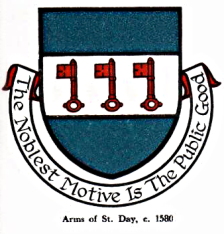 INTERIM AGENDA FOR THE MEETING OF ST DAY PARISH COUNCIL                             I hereby give you notice that St Day Parish Council meeting will be held on Monday 21st September 2020 at the Enterprise Centre, Vogue, St Day commencing promptly at 7.00pm. Members of the public will not be admitted to the venue - instead, access to the Parish Council meeting for the general public will be via ZOOM conferencing. Details to access this, will be displayed prior to the meeting on the Parish notice boards and on the Parish Council website.1.       	Chair’s welcome (inc. welcome to new councillor) any apologies, Health & Safety issues2.       	ZOOM Public Participation (to be limited to 15 minutes) 3.       	Declarations of Personal and Prejudicial Interests relating to items on the agenda 4.	Cornwall Councillor’s report5.	Confirmation of the Minutes 6.	Police reports 7.   	Matters arising8.		Correspondence / communications received9.		Planning:9.1 	To receive and comment on planning applicationsPA20/05365 - Barn Adj. St Aubyn Farm, St Aubyn, Trefula, St Day - comments submitted (no objection)PA20/06108 - The White House Scorrier Redruth Cornwall- - comments submitted (no objection)PA20/06657 - variation of Condition 4 on Decision Notice PA15/11820 (Hybrid application comprising: full application for the erection of 28 dwellings; and, outline application for the erection of a doctors surgery and associated parking (with access only to be considered, with all other matters to be reserved).PA20/06075 - Chyloe Pink Moors St Day (APPROVED)PA20/01725/PREAPP - Land East Of Springfield Way Springfield Way9.2 	To receive and comment on planning applications received too late to be included on Interim Agenda 9.3 	To report any planning problems or possible breaches (in camera)10.   	 Accounts / banking     11.   	Traffic and roads   12.   	Report on any external meetings attended13.   	Upcoming Meetings   14.   	Register of Interests15. 		Consideration of date of the next meeting     	a.  Town Regenerationb.  Footpathsc.  Public Transport & Bus Sheltersd.  Play Areas & Gardense.  Surgery Facilitiesf.  Burial Ground and Churchyardg.  Speed Watchh.   Neighbourhood Development Plani.    Bins and Dog Foulingj.    Minor Works k.   Current Year Projects/Eventsl.    Grants - consideration of requests            m. Newslettera. UDDGP - Lithium extraction project b. Burial requests in churchyard/burial ground - Clerk to reportc. Lord Leutenant of Cornwall - nominationd. Permission sought for burial in St Day - Clerk to reporte. Comments re. B3298 junction plansf. Rural Affairs - heritage crime g. Covid19 Recovery Garnt - forwarded to all businesses in St Dayh. Un-taxed vehicles parked on Brickworks Hilli. Yellow lines at Vogue (parking issues) - Cormac have indicated work will be done this side of Xmasj. Children playing in the streetsk. Royal Mail - rapid response - Clerk to reportl.  Litter at Wheal Jewel play aream. Complaint ASB, Orchard Cottagen. Proceeds of Crime Fund - not sucessfulo. Re-opening High Street Fund - partially sucessfulp. ASB - Schoolq. Regrouping of churches r. Cornwall council environmental action targets. Parking in Star Inn field on match days t. Cornish buildings at risk - submitted info on Manor Workshop, Primitive Chapel & St Aubyn Mine to CCu. St Day stones - agreement to have cleaned by DHv. Truro College transport problemsw. Footpath beside WJ play area (in item 7b,vi)*Plus any communications in the interim to the meeting